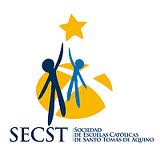 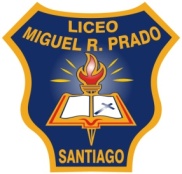                            LICEO MIGUEL RAFAEL PRADOTEMARIO                 1.- CALENDARIO DE ACTIVIDADES DE AGOSTO.                 2.- PRINCIPALES TRABAJOS REALIZADOS EN DOTACIÓN E INFRAESTRUCTURA.                    3.- ASISTENCIA SEMESTRAL A CLASES POR CURSO.                    4.- PROMEDIO DE CALIFICACIONES POR CURSO, CICLO Y LICEO.                    5.- SITUACIÓN DE CUMPLIMIENTO EN LOS PAGOS DEL FINANCIAMIENTO                           COMPARTIDO.                    6.- CUADRO DE REPITENCIA POR CURSO                    7.- INSTRUCTIVO PARA EL PROCESO DE POSTULACIÓN A BECAS.                    8.- PRINCIPALES ACTIVIDADES DESARROLLADAS DURANTE EL PRIMER SEMESTRE                    9.- PROCESO DE ADMISIÓN DE ALUMNOS A PREKÍNDER Y KÍNDER DEL AÑO                          ESCOLAR 2016.INDEPENDENCIA 20151.- CALENDARIO DE ACTIVIDADES DE AGOSTO.LUNES 3.08.30 horas  : Inicio del proceso de inscripción de alumnos para prekínder y kínder 2016.13.00 horas  :  Reunión de la Dirección con los delegados de estudio de la educación media.MARTES 4.13.00 horas  :  Reunión de la Dirección con los delegados de estudio de 5° a 8° años básicos.15.30 horas  :  Encuentro del grupo Florcitas marianas.MIÉRCOLES 5.12.00 horas  :  Eucaristía para los alumnos de sextos A y B.15.20 horas  :   - Reunión de la infancia misionera.                           -  Reunión de alumnas pre marianas.18.00 horas  :  Charla pre bautismal.JUEVES 6.08.00 horas  :  Jornada espiritual para los alumnos de séptimo año A.13.00 horas  :  Reunión de la Dirección con los presidentes de curso de la educación media.VIERNES 7.13.15 horas  : -  Eucaristía para la comunidad escolar.13.30 horas  :  Reunión de los grupos marianos.14.00 horas  :  -  Reunión de la pastoral social de alumnos.SÁBADO 8.08.00 horas  :  Preuniversitario institucional.09.00 horas  :  Olimpiadas de danzas de la SECST en el CEMLAP.LUNES 10.08.00 horas  : Acto de premiación semestral de alumnos de terceros años medios.08.45 horas  : Acto de premiación semestral de alumnos de cuartos años medios.09.45 horas  : Acto de premiación semestral de alumnos de primero a cuarto años básicos.13.00 horas  : Reunión de la Dirección con los presidentes de curso de 5° a 8° años básicos.MARTES 11.No habrá actividades en el Liceo porque ha sido solicitado como local para la rendición de la Prueba de Selección Universitaria por la Universidad de Chile. ( PSU).MIÉRCOLES 12.No habrá actividades en el Liceo porque ha sido solicitado como local para la rendición de la Prueba de Selección Universitaria por la Universidad de Chile. (PSU).JUEVES 13.08.00 horas  :  Acto de premiación semestral de alumnos de séptimos años básicos.08.30 horas  :  Jornada espiritual para los alumnos de séptimo año básico B.08,45 horas  :  Acto de premiación semestral de alumnos de sextos años básicos.09.45 horas  :  Acto de premiación semestral de alumnos de quintos años básicos.10.30 horas  :  Acto de premiación semestral de alumnos de octavos años básicos.11.30 horas  :  Acto de premiación semestral de alumnos de primeros años medios.12.15 horas  :  Acto de premiación semestral de alumnos de segundos años medios.13.00 horas  :  Reunión de la Dirección con los delegados de pastoral de 5° a 8° años básicos.VIERNES 14.13.15 horas  : -  Eucaristía para la comunidad escolar.13.30 horas  :  Reunión de los grupos marianos.14.00 horas  : -  Reunión de la pastoral social de alumnos.LUNES 17.13.00 horas  :  Reunión de la Dirección con el Centro de Estudiantes.MARTES 18.-08.30 horas  :  Eucaristía de la Solidaridad para alumnos de Educación media.09.45 horas  :  Eucaristía de la Solidaridad para los alumnos de quinto a octavo años básicos.11.30 horas  :  Liturgia para alumnos de kínder a cuarto año básico.14.00 horas  :  -  Jornada espiritual para alumnos de pre kínder C.                           -  Liturgia para los alumnos de pre kínder A y B. 15.30 horas :   Reunión del grupo Florcitas marianas.MIÉRCOLES 19.08.00 horas  :  Inicio de los Diálogos vocacionales para los alumnos de cuarto año medio.11.30 horas  :  Acto cívico: Natalicio de Bernardo O’Higgins (A cargo de kínder).12.00 horas  :  Eucaristía para los alumnos de sexto C y quinto año A.15.20 horas  :   -  Reunión de la infancia misionera.                           -  Reunión de alumnas pre marianas.18.00 horas  :  Charla pre bautismal.JUEVES 20.08.00 horas  :   - Jornada espiritual para los alumnos de séptimo año básico C.                           -  Olimpíadas académicas de Historia en el Liceo.VIERNES 21.08.00 horas  :  Olimpíadas académicas de Lenguaje de la SECST.13.15 horas  :-  Eucaristía para la comunidad escolar.13.30 horas  :  Encuentro de los grupos marianos. 14.00 horas    -  Reunión de la pastoral social de alumnos.SÁBADO 22.08.00 horas  :  Preuniversitario institucional.LUNES 24.08.00 horas  :  Olimpíadas académicas de religión.19.00 horas  :  Reunión de apoderados de octavos años básicos.MARTES 25.08.00 horas  :  Olimpíadas académicas de matemática.11.30 horas  :  Acto cívico: Día de la Educación primaria obligatoria (A cargo de 1°s básicos)14.00 horas  :  Jornada espiritual para los alumnos de pre kínder B.                          -  Encuentro del grupo Florcitas marianas.19.00 horas  :  - Reunión de apoderados de segundos años medios.                          - Eucaristía para los apoderados de terceros y cuartos años medios.MIÉRCOLES 26.08.00 horas  :  Olimpíadas académicas de ciencias.12.00 horas  :  Eucaristía para los alumnos de quintos B y C.15.20 horas  :   -  Reunión de la infancia misionera.                           -  Reunión de alumnas pre marianas.18.00 horas  :  Charla pre bautismal.JUEVES 27.08.00 horas  :   -  Olimpíadas académicas de inglés.                           -  Jornada espiritual para los alumnos de sexto año básico A.18.00 horas  :  Reunión de apoderados nuevos: proceso de matrícula para pre kínder y kínder 2016.VIERNES 28.08.30 horas  :  Reunión de rectores en la Casa Central.13.15 horas   :  Eucaristía para la comunidad escolar.13.30 horas   :  -  Encuentro de los grupos marianos.14.00 horas   :  -  Reunión de la pastoral social de alumnos.SÁBADO 29.08.00 horas  :  Preuniversitario institucional.2.- PRINCIPALES TRABAJOS REALIZADOS EN DOTACIÓN E INFRAESTRUCURA 1.-   Adquisición de materiales deportivos  para el desarrollo de las ACLES.2.-   Adquisición de instrumentos musicales para el Departamento de Artes.3.-   Adquisición de 45 computadores con procesador I5 para nueva Sala de Enlaces. 4.-   Mejoramiento de laboratorios de ciencias de educación básica y media.5.-   Adquisición de material didáctico para el Departamento de Ciencias.6.-   Adquisición de mapas para el Departamento de Historia.7.-   Mejoramiento de oficina para el equipo PIE.8.-   Instalación de nuevo sistema de multicopiado con  software  para control de impresiones.9.-   Aumento  de la capacidad y mejoramiento de comedores para estudiantes.10.- Mejoramiento del casino para funcionarios. 11.- Adquisición e instalación de nuevo sistema de sonido para patios del Colegio.13.- Instalación de sistema mutimedia en 20 salas  de clases.14.- Instalación de nuevos calefones  en los camarines para estudiantes. 15.- Reparación de los baños y camarines del gimnasio.16.- Mejoramiento del pavimento del piso del tercer patio del Establecimiento.17.- Cambio de gomas en los peldaños de las escaleras 18.- Instalación de  puntos de red y eléctricos certificados para el área administrativa y pedagógica.19.- Actualización de planos eléctricos del Colegio.3.- ASISTENCIA SEMESTRAL A CLASES POR CURSO.4.- PROMEDIO DE CALIFICACIONES POR CURSO, CICLO Y LICEO.           5.- SITUACIÓN DE CUMPLIMIENTO EN LOS                  PAGOS DE CUOTAS POR                   FINANCIAMIENTO COMPARTIDO.               Es muy preocupante que, a la fecha, de 939            alumnos por los  que se debe pagar cuotas por           Financiamiento compartido, 842 apoderados se            encuentren en situación de morosidad.                Es una situación grave que impide el            financiamiento de proyectos para mejorar la            calidad del servicio educativo que se entrega a            los estudiantes.                       89.6 % DE APODERADOS MOROSOS.   6.- CUADRO DE REPITENCIA POR CURSO.7- INSTRUCTIVO PROCESO DE POSTULACIÓN A BECAS 2016.PLAZO: 30  DE JULIO  AL 4 DE SEPTIEMBREHasta 8º básico 2016, se puede postular a ambas becas, en forma simultánea, Para Vulnerabilidad y Financiamiento Compartido.En caso de tener más de un estudiante en el Liceo, la postulación se debe hacer por separado. Las becas no se renuevan automáticamente, por lo que se debe postular año a año.No se recibirá documentación incompleta, atrasada, ni fuera de horario. El beneficio por  Alumno Prioritario es entregado por el Ministerio de Educación, no por el Liceo. Los resultados de las becas serán entregados en  marzo 2016.La documentación de financiamiento compartido debe ser entregada, en entrevista, la semana correspondiente al nivel, en horario de atención de la Asistente Social (por orden de llegada), según se detalla a continuación:FECHA DE ENTREVISTA Y ENTREGA DE DOCUMENTOS:8.- PRINCIPALES ACTIVIDADES DESARROLLADAS DURANTE EL PRIMER SEMESTRE.Durante el primer semestre, el Colegio desarrolló una variada gama de actividades para el desarrollo personal y social de los alumnos en los ámbitos de la autoestima académica y motivación escolar, clima de convivencia escolar, hábitos de vida saludable y en participación y formación ciudadanas.Muchas de estas actividades fueron ofrecidas al estudiantado mediante actos cívicos, reuniones por ciclos,  niveles o por cursos.Algunas de ellas fueron:- 26 de marzo  : elección democrática de la Directiva del Centro de Estudiantes.- 23 de abril      : celebración Eucarística de aniversario de la SECST en la Catedral.- 27 de abril      : inicio de la “Semana del Libro”, con gran participación estudiantil.- 4 de mayo       : celebración del “Día del Trabajo”.- 7 de mayo       : los alumnos visitaron el Planetario móvil en el Colegio.- 7 de mayo       : realización de simulacro de evacuación ( PISE).- 8 de mayo       : celebración del “ Día de la Madre”.- 9 de mayo       : se realizó el encuentro de fútbol de la SECST “Promesas del Mañana”.- 11 de mayo     : los profesores ofrecieron un show a los alumnos con motivo de su día.- 15 de mayo     : la P.D.I. ofreció charla sobre “Autocuidado” a los alumnos de 5° y 6° años.- 20 de mayo     : los estudiantes celebraron el “día del Alumno”, con mucha alegría.- 25 de mayo     : los estudiantes celebraron “Pentecostés”, con fervor y recogimiento.- 4 de junio        : el Colegio celebró el “Día del Medioambiente”- 3 de junio        : se inició el ciclo de charlas sobre “Hábitos y Estrategias de Estudio”.- 8 de junio        : se realizó la primera “Feria vocacional” para la educación media.- 7 de junio        : integrantes del Liceo participaron en la procesión de Corpus Christi.- 12 de junio      : alumnos del Liceo ganaron el Campeonato de básquetbol interescolar                                para pre mini organizado por el Colegio Nuestra Señora de Andacollo.- 17 de junio      : el Liceo celebró el “Día mundial de la Libertad de Prensa”.- 17 de junio      : alumnas del taller de “Ballroom” danzaron en el patio durante el recreo.- 24 de junio      : el Colegio celebró el “Día de los Pueblos originarios” en acto cívico.- 26 de junio      : se celebró el “Día internacional del no consumo de drogas”.- 3 de julio          : en el gimnasio de realizó el “festival de la Voz pradina”.- 7 de julio          : la Pastoral Social escolar visitó a los abuelitos del Hogar de Ancianos.- 7 de julio          : el Centro de Estudiantes participó en encuentro de CEES de la SECST.- 8 de julio          : se realizó el acto cívico del “Día de la Bandera”.9.-  PROCESO DE ADMISIÓN DE ALUMNOS A PRE KÍNDER Y KÍNDER 2016.El lunes 3 de agosto, a partir de las 8.30 horas, se iniciará el proceso de inscripción de alumnos para pre kínder y kínder del año escolar 2016. Tal como lo hicimos el año pasado, se dará preferencia a las familias del Liceo para que postulen a sus hijos que cumplan con las edades establecidas por el Ministerio de Educación, a saber:- Pre kínder :  4 años cumplidos al 31 de marzo de 2016.- Kínder        :  5 años cumplidos al 31 de marzo de 2016.Las vacantes por niveles son las siguientes: - Pre kínder : 105 vacantes. - Kínder        :   30 vacantes.El proceso de inscripción se realizará en el Salón para Conferencias del Colegio, por orden de llegada, hasta completar los cupos.El proceso de matrícula de los alumnos se efectuará el jueves 27 de agosto a las 18.00 horas.En los  niveles superiores, educación básica y media, los cupos serán anunciados la segunda semana de diciembre.PORCENTAJE DE ASISTENCIA POR CURSOS    1er. SEMESTRE 2015PORCENTAJE DE ASISTENCIA POR CURSOS    1er. SEMESTRE 2015PORCENTAJE DE ASISTENCIA POR CURSOS    1er. SEMESTRE 2015PORCENTAJE DE ASISTENCIA POR CURSOS    1er. SEMESTRE 2015PORCENTAJE DE ASISTENCIA POR CURSOS    1er. SEMESTRE 2015PORCENTAJE DE ASISTENCIA POR CURSOS    1er. SEMESTRE 2015MESESMESESMESESMESESMESESCURSOSMARZOABRILMAYOJUNIOPROMEDIO DEL PERIODOPreKinder A9393939092,25%PreKinder B9393919192,00%PreKinder C9292929191,75%Kinder A9393929292,50%Kinder B9294959493,75%Kinder C9194949493,25%1º bás A9393929392,75%1º bás B9590929192,00%1º bás C9192919291,50%2º bás A9493929192,50%2º bás B9495939494,00%2º bás C9394919192,25%3º bás A9394919092,00%3º bás B9293949393,00%3º bás C9595908992,25%4º bás A9491919292,00%4º bás B9595949294,00%4º bás C9694959294,25%5º bás A9794929093,25%5º bás B9293919292,00%5º bás C9395939293,25%6º bás A9493909292,25%6º bás B9396949694,75%6º bás C9697939495,00%7º bás A9195938891,75%7º bás B9594959494,50%7º bás C9393949192,75%8º bás A9696919494,25%8º bás B9392949192,50%8º bás C9493929393,00%1º med A9493919493,00%1º med B9293919191,75%1º med C9295969492,25%2º med A9494909092,00%2º med B9692939393,50%3º med A9595909192,75%3º med B9291919391,75%4º med A9594889192,00%4º med B8889898688,00%4º med C9493919192,25%TOTAL93,45%93,45%92,13%91,83%92,71%Fuente: Sistema de Información General de Estudiantes (SIGE)Fuente: Sistema de Información General de Estudiantes (SIGE)Fuente: Sistema de Información General de Estudiantes (SIGE)Fuente: Sistema de Información General de Estudiantes (SIGE)11 med A455.521 med B455.231 med C455.342 med A465.652 med B455.763 med A455.473 med B455.584 med A455.694 med B435.6104 med C425.6Promedio E.MediaPromedio E.Media44.65.5Promedio GeneralPromedio General44.75.6Nº PromedioNºCURSOSAlumnos (as)1 semestre11 bás A446.721 bás B446.231 bás C456.442 bás A456.252 bás B456.162 bás C456.373 bás A456.083 bás B445.693 bás C455.9104 bás A445.7114 bás B455.9124 bás C455.8135 bás A455.6145 bás B455.4155 bás C455.5166 bás A465.5176 bás B455.5186 bás C455.4197 bás A455.3207 bás B455.3217 bás C455.5228 bás A455.3238 bás B435.2248 bás C455.3 Promedio E.Básica Promedio E.Básica44.95.7 CursoRep.Curso.Rep.Curso.Rep.Curso.Rep.Curso.Rep.1° A03° B55° C38° A9II° B11° B23° C16° A58° B8III° A91° C14° A46° B98° C9III° B92° A04°  B66° C6I° A5IV° A22° B24°  C17° A10I° B8IV° B62°  C05°  A47° B4I° C12IV° C43°   A05°  B87° C3II° AOSEMANACURSOS 201530 AL 31 DE  JULIOLIBRE03 AL 06 DE AGOSTOPRE KINDER A 5° BÁSICO10 AL 13 DE AGOSTO6°  Y 7° BÁSICO17 AL 20 DE AGOSTO8° Y 1° MEDIOS24 AL 27 DE AGOSTO2° Y 3° MEDIOS31  DE JULIO AL 03 DE SEPTIEMBRE REZAGADOS (*Tendrán menos posibilidades de obtener el beneficio)